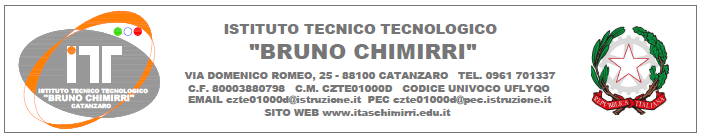 Avviso n.80OGGETTO: ORARIO CORSI DI RECUPERO	Di seguito si indica l’orario dei corsi di recupero che avranno inizio Giovedì 1 Luglio e termine Giovedì 22 Luglio. I corsi si terranno in  presenza rispettando tutte le precauzioni anticovid in essere alla data odierna ( distanziamento, obbligo di mascherina, divieto di assembramento etc.)I^ ANNOCorsi di recupero di MATEMATICA e CHIMICAII^ ANNOCorsi di recupero di INGLESE e CHIMICAIII^ ANNOCorsi di recupero di IGIENE e BIOLOGIAIV^ ANNOCorsi di recupero di CHIMICA ORGANICA, CHIMICA ANALITICA  e MATEMATICADOCENTI CORSI DI RECUPEROI^ ANNOCHIMICA   Prof. R. MareMATEMATICA   Prof.A. De Nigris II^ ANNOCHIMICA   Prof. R. MareINGLESE   Prof.ssa N. Chiarella III^ ANNOBIOLOGIA   Prof.ssa G. TarantinoIGIENE   Prof.ssa G. Tarantino IV^ ANNOCHIMICA ORGANICA Prof. L. GimiglianoCHIMICA NALITICA   Prof. R. MareMATEMATICA   Prof.A. De NigrisCatanzaro, lì  29/06/2021firma autografa sostituita a mezzo stampa 	                         ex art.3 c.2 D.Lgs n.39/93Giovedì 1 LuglioVenerdì 2 Luglio8,30Matematica9,30Matematica10,30Chimica11,30ChimicaLunedì 5 LuglioMartedì 6 LuglioMercoledì 7 LuglioGiovedì 8 LuglioVenerdì 9 Luglio8,30ChimicaMatematicaChimica9,30ChimicaMatematicaChimica10,30MatematicaChimicaMatematica11,30MatematicaChimicaMatematicaLunedì 12 LuglioMartedì 13 LuglioMercoledì 14 LuglioGiovedì 15 LuglioVenerdì 16 Luglio8,30ChimicaMatematica9,30ChimicaMatematica10,30MatematicaChimica11,30MatematicaChimicaLunedì 19 LuglioMartedì 20 LuglioMercoledì 21 LuglioGiovedì 22 Luglio8,30ChimicaMatematica9,30ChimicaMatematica10,30ChimicaMatematica11,30Giovedì 1 LuglioVenerdì 2 Luglio8,30Chimica9,30Chimica10,30Inglese11,30IngleseLunedì 5 LuglioMartedì 6 LuglioMercoledì 7 LuglioGiovedì 8 LuglioVenerdì 9 Luglio8,30IngleseChimicaInglese9,30IngleseChimicaInglese10,30ChimicaIngleseChimica11,30ChimicaIngleseChimicaLunedì 12 LuglioMartedì 13 LuglioMercoledì 14 LuglioGiovedì 15 LuglioVenerdì 16 Luglio8,30IngleseChimica9,30IngleseChimica10,30ChimicaInglese11,30ChimicaIngleseLunedì 19 LuglioMartedì 20 LuglioMercoledì 21 LuglioGiovedì 22 Luglio8,30ChimicaInglese9,30ChimicaInglese10,30ChimicaInglese11,30Giovedì 1 LuglioVenerdì 2 Luglio8,30Biologia9,30Biologia10,30Igiene11,30IgieneLunedì 5 LuglioMartedì 6 LuglioMercoledì 7 LuglioGiovedì 8 LuglioVenerdì 9 Luglio8,30IgieneBiologia9,30IgieneBiologia10,30BiologiaIgiene11,30BiologiaIgieneLunedì 12 LuglioMartedì 13 LuglioMercoledì 14 LuglioGiovedì 15 LuglioVenerdì 16 Luglio8,30IgieneBiologiaIgiene9,30IgieneBiologiaIgiene10,30BiologiaIgieneBiologia11,30BiologiaIgieneBiologiaLunedì 19 LuglioMartedì 20 LuglioMercoledì 21 LuglioGiovedì 22 Luglio8,30BiologiaIgiene9,30BiologiaIgiene10,30BiologiaIgiene11,30Giovedì 1 LuglioVenerdì 2 Luglio8,30Chimica orgChimica org9,30Chimica orgChimica org10,30Chimica analitMatematica11,30Chimica analitMatematicaLunedì 5 LuglioMartedì 6 LuglioMercoledì 7 LuglioGiovedì 8 LuglioVenerdì 9 Luglio8,30MatematicaChimica analitChimica orgChimica analitMatematica9,30MatematicaChimica analitChimica orgChimica analitMatematica10,30Matematica11,30MatematicaLunedì 12 LuglioMartedì 13 LuglioMercoledì 14 LuglioGiovedì 15 LuglioVenerdì 16 Luglio8,30MatematicaChimica analitChimica org9,30MatematicaChimica analitChimica org10,30Chimica orgChimica analitMatematica11,30Chimica orgChimica analitMatematicaLunedì 19 LuglioMartedì 20 LuglioMercoledì 21 LuglioGiovedì 22 Luglio8,30MatematicaChimica orgChimica analitChimica analit9,30MatematicaChimica orgChimica analitChimica analit10,30Chimica orgChimica orgMatematicaChimica analit11,30Chimica org                                                                                                        Il Dirigente Scolastico                                                                                                        Roberto Caroleo